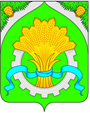 ГЛАВА АДМИНИСТРАЦИИ ШАТРОВСКОГО МУНИЦИПАЛЬНОГО ОКРУГАКУРГАНСКОЙ ОБЛАСТИРАСПОРЯЖЕНИЕот 03 апреля 2023 года  № 173-р                                                                            с. ШатровоОб объявлении конкурса на включениев кадровый резерв АдминистрацииШатровского муниципального округа Курганской области на должности муниципальной службы          В соответствии с Федеральным законом от 2 марта 2007 года №25-ФЗ «О муниципальной службе в Российской Федерации», постановлением Администрации Шатровского муниципального округа от 24 февраля 2022 года № 75 «О кадровом резерве для замещения вакантных должностей муниципальной службы в Администрации Шатровского муниципального округа Курганской области»ОБЯЗЫВАЮ:          1. Объявить конкурс на включение в кадровый резерв Администрации Шатровского муниципального округа Курганской области         1) высшие должности муниципальной службы:          - управляющий делами – руководитель аппарата Администрации Шатровского муниципального округа;         - заместитель Главы Шатровского муниципального округа Курганской области – руководитель отдела по развитию территории, жилищно-коммунальному хозяйству и строительству Администрации Шатровского муниципального округа;          - руководитель Отдела социального развития Администрации Шатровского муниципального округа Курганской области.	2) главные должности муниципальной службы:	- руководитель отдела по гражданской обороне, защите населения от чрезвычайных ситуаций Администрации Шатровского муниципального округа;	- руководитель отдела правовой и кадровой работы аппарата Администрации Шатровского муниципального округа;	- заместитель руководителя Финансового отдела – руководитель отдела по бюджету Финансового отдела Администрации Шатровского муниципального округа;	- заместитель руководителя Отдела образования Администрации Шатровского муниципального округа.           	3) ведущие должности муниципальной службы:          - руководитель организационного отдела аппарата Администрации Шатровского муниципального округа;	- руководитель сектора муниципальных закупок отдела эконмического развития Администрации Шатровского муниципального округа;	- руководитель сектора агропромышленного комплекса отдела экономического развития Администрации Шатровского муниципального округа;	- руководитель отдела по мобилизационной работе, воинскому учету и бронированию Администрации Шатровского муниципального округа;	- главный специалист организационного отдела аппарата Администрации Шатровского муниципального округа;	- главный специалист отдела по развитию территории, жилищно-коммунальному хозяйству и строительству Администрации Шатровского муниципального округа;	- главный специалист отдела по развитию территории, жилищно-коммунальному хозяйству и строительству Администрации Шатровского муниципального округа;	- главный специалист отдела правовой и кадровой работы аппарата Администрации Шатровского муниципального округа;	- главный специалист сектора экономики и трудовых отношений отдела экономического развития Администрации Шатровского муниципального округа;	- главный специалист сектора имущественных и земельных отношений отдела экономического развития Администрации Шатровского муниципального округа;	- главный специалист сектора имущественных и земельных отношений отдела экономического развития Администрации Шатровского муниципального округа;	- главный специалист сектора агропромышленного комплекса отдела экономического развития Администрации Шатровского муниципального округа;	- главный специалист сектора муниципальных закупок отдела экономического развития Администрации Шатровского муниципального округа. 	4) старшие должности муниципальной службы:	- ведущий специалист отдела правовой и кадровой работы аппарата Администрации Шатровского муниципального округа;	- ведущий специалист сектора муниципальных закупок отдела экономического развития Администрации Шатровского муниципального округа. 	          2. Установить срок приема документов для участия в конкурсе с 3 апреля 2023 года по 12 апреля 2023 года.          3. Утвердить текст объявления о проведении конкурса на включение в кадровый резерв Администрации Шатровского муниципального округа на должности муниципальной службы согласно приложению к настоящему распоряжению.          4. Объявление о проведении конкурса опубликовать в информационном бюллетене «Вестник Администрации Шатровского муниципального округа» и разместить на официальном сайте Администрации Шатровского муниципального округа.         5. Контроль за выполнением настоящего распоряжения возложить на управляющего делами-руководителя аппарата Администрации Шатровского района муниципального округа.Глава Шатровского муниципального округа Курганской области                                                                                                        Л.А.РассохинА.А. Кощеева9 12 21ОБЪЯВЛЕНИЕо проведении конкурса на включение в кадровый резерв Администрации Шатровского муниципального округа Курганской области на должности муниципальной службы       Администрация Шатровского муниципального округа Курганской области объявляет о проведении конкурса на включение в кадровый резерв Администрации Шатровского муниципального округа Курганской области на должности муниципальной службы.       Кадровый резерв формируется:          	1) высшие должности муниципальной службы:          - управляющий делами – руководитель аппарата Администрации Шатровского муниципального округа;         - заместитель Главы Шатровского муниципального округа Курганской области – руководитель отдела по развитию территории, жилищно-коммунальному хозяйству и строительству Администрации Шатровского муниципального округа;          - руководитель Отдела социального развития Администрации Шатровского муниципального округа Курганской области.	2) главные должности муниципальной службы:	- руководитель отдела по гражданской обороне, защите населения от чрезвычайных ситуаций Администрации Шатровского муниципального округа;	- руководитель отдела правовой и кадровой работы аппарата Администрации Шатровского муниципального округа;	- заместитель руководителя Финансового отдела – руководитель отдела по бюджету Финансового отдела Администрации Шатровского муниципального округа;	- заместитель руководителя Отдела образования Администрации Шатровского муниципального округа.           	3) ведущие должности муниципальной службы:          - руководитель организационного отдела аппарата Администрации Шатровского муниципального округа;	- руководитель сектора муниципальных закупок отдела эконмического развития Администрации Шатровского муниципального округа;	- руководитель сектора агропромышленного комплекса отдела экономического развития Администрации Шатровского муниципального округа;	- руководитель отдела по мобилизационной работе, воинскому учету и бронированию Администрации Шатровского муниципального округа;	- главный специалист организационного отдела аппарата Администрации Шатровского муниципального округа;	- главный специалист отдела по развитию территории, жилищно-коммунальному хозяйству и строительству Администрации Шатровского муниципального округа;	- главный специалист отдела по развитию территории, жилищно-коммунальному хозяйству и строительству Администрации Шатровского муниципального округа;	- главный специалист отдела правовой и кадровой работы аппарата Администрации Шатровского муниципального округа;	- главный специалист сектора экономики и трудовых отношений отдела экономического развития Администрации Шатровского муниципального округа;	- главный специалист сектора имущественных и земельных отношений отдела экономического развития Администрации Шатровского муниципального округа;	- главный специалист сектора имущественных и земельных отношений отдела экономического развития Администрации Шатровского муниципального округа;	- главный специалист сектора агропромышленного комплекса отдела экономического развития Администрации Шатровского муниципального округа;	- главный специалист сектора муниципальных закупок отдела экономического развития Администрации Шатровского муниципального округа. 	4) старшие должности муниципальной службы:	- ведущий специалист отдела правовой и кадровой работы аппарата Администрации Шатровского муниципального округа;	- ведущий специалист сектора муниципальных закупок отдела экономического развития Администрации Шатровского муниципального округа.        	Квалификационные требования для замещения высших должностей муниципальной службы - наличие высшего образования не ниже уровня специалитета, магистратуры, наличие не менее 4 лет стажа муниципальной службы или стажа по специальности, направлению подготовки.	Квалификационные требования для замещения главных должностей муниципальной службы - наличие высшего образования не ниже уровня специалитета, магистратуры, наличие не менее 2 лет стажа муниципальной службы или стажа по специальности, направлению подготовки.	Квалификационные требования для замещения ведущих должностей муниципальной службы – наличие высшего образования без предъявления требований к стажу.	Квалификационные требования для замещения старших должностей муниципальной службы – наличие профессионального образования без предъявления требований к стажу.        	Для участия в конкурсе необходимо представить следующие документы:        - личное заявление;        - собственноручно заполненную анкету установленного образца, фотографию (4х6);        - копию паспорта или заменяющего его документа (соответствующий документ предъявляется лично по прибытии на конкурс);        - копию трудовой книжки или иные документы, подтверждающие трудовую деятельность гражданина;        - копии документов, подтверждающие необходимое образование и квалификацию;        - заключение медицинского учреждения об отсутствии заболевания, препятствующего поступлению на муниципальную службу;        - согласие на обработку персональных данных.         Прием документов проводится с 3 апреля 2023 года по 12 апреля 2023 года по адресу: 641960, Курганская область, с. Шатрово, ул. Федосеева, 53, кабинеты № 37, 41, с понедельника по пятницу с 08.00 до 16.00, перерыв на обед с 12.00 до 13.00, контактные телефоны: 9-12-21, 9-15-54.Приложение к распоряжению Главы Администрации Шатровского муниципального округа Курганской областиот 03 апреля 2023 года № 173-р«Об объявлении конкурса на включение в кадровый резерв Администрации Шатровского муниципального округа Курганской области на должности муниципальной службы»